Can you solve two step problems involving multiplication? (GREEN)Hats : £28		Sunglasses : £26How much would it cost to buy 15 hats and 18 pairs of sunglasses?Oranges : 32p	Apples : 29pHow much does it cost to buy 18 apples and 7 apples?Hotel Room : £56		Parking : £22How much will it cost for me to stay in the hotel for 14 nights if I need to park my car each night?Television : £97		Mobile Phone: £34The shop sells 8 televisions and 22 mobile phones during the day. How much money has the shop made?Chocolate : 32p		Lolly : 26pI buy 16 chocolate bars and 9 lollies. How much money will I have left from £10.00?Trainers : £44		Football Top : £33The shop sells 28 pairs of trainers and 17 football tops. How much money has the shop made in total?The school is having a charity event. The target is to raise £632. 32 children have each raised £17 each. How much more money is needed before they reach the target?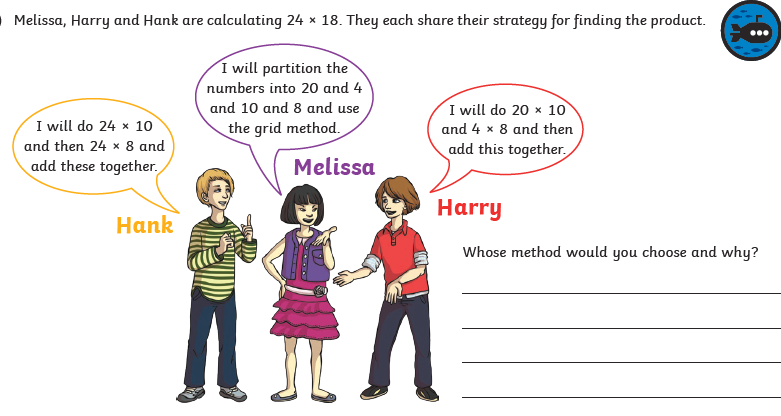 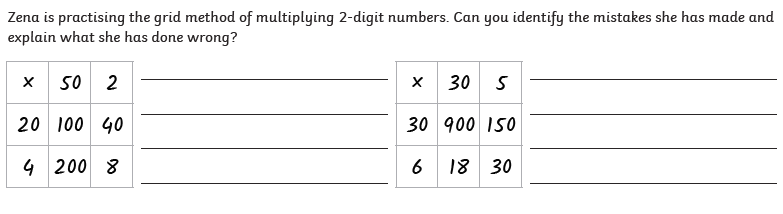 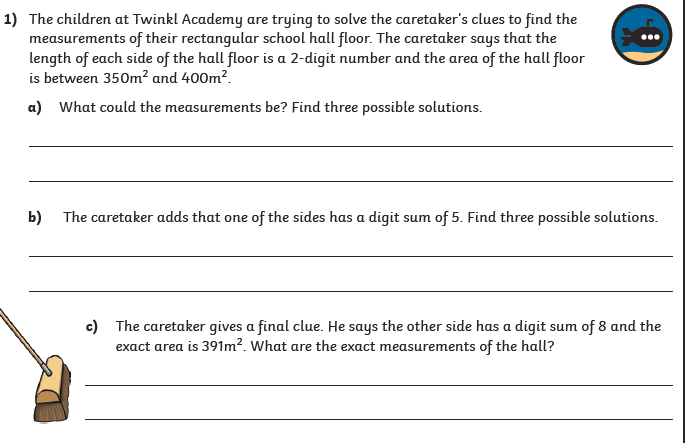 